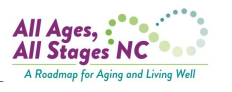 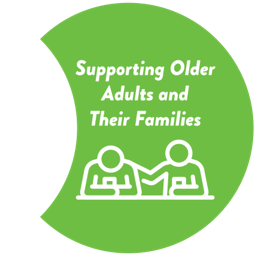 October 10, 2023	Supporting Older Adults and Their Families  Subgroup: Expansion of Public & Private Resources [Revised from Minutes]Co-Lead: Renee Myatt volunteered to serve as co-leader; Co-Lead: TBD.Members present: Linda Atack, Sue Deaton, Bill Lamb, Neal Shah, Tina Miller, Letha Young, Renee Myatt, Melissa Swartz, Letha YoungArea of Focus: Increase the availability and accessibility of public and private resources aimed at supporting older adults and their families, including financial assistance, healthcare services, and social support networks.  After the brief description of the focus area was provided, the initial question asked of the subgroup was “How to approach the research?”. To initiate the conversation, members were asked to share five challenges. Below is a summary of dynamic responses:ChallengesFinancial strainOutreach and awareness of available resourcesNeed larger asset baseSilosThe current public/private model does not prioritize caregiving.Current system punishes savers.ResourcesHome and Community Care Block Grant (HCCBG) expansionArea Agencies on Aging (AAAs) is forming a community care hub. The NC Center for Healthy Aging has received an Administration for Community Living (ACL) grant to provide assistance. RecommendationsMulti-generational approachCoordinated creative and innovated effort; look at other countries. Big picture, no more silosFunding to support research; not just look at current research and add on to what is occurring.Regulation around insurance. One challenge is patients discharged before services are in place. The current system minimize care, maximize cost. Tax credit: Long-term care insurance path. State policy that would promote savings.Federal Medicaid long-term care provision, larger asset base. Promote saving. Remarked current system punish savers. Expanding senior communities, such as a dementia village model. Must have private interest to promote.Research NeededLook at what others have done in multigenerational housing. The Netherlands is an example of innovation. Public/private capital challenge; small pilot.The general meeting adjourned at 3:00 PM.